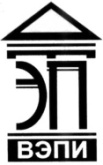 Автономная некоммерческая образовательная организациявысшего образования«Воронежский экономико-правовой институт»(АНОО ВО «ВЭПИ»)	УТВЕРЖДЕНО	Приказом АНОО ВО «ВЭПИ» 
	от 24.11.2017 № 194/1 – У   
	______________ С.Л. ИголкинПОЛОЖЕНИЕ 
О государственной итоговой аттестацииобучающихся АНОО ВО «ВЭПИ» 
по образовательным программам 
среднего профессионального образованияНастоящее Положение разработано в соответствии с Федеральным законом от 29.12.2012 № 273-ФЗ «Об образовании в Российской Федерации», приказом Минобрнауки России от 14.06.2013 № 464 «Об утверждении Порядка организации и осуществления образовательной деятельности по образовательным программам среднего профессионального образования», приказом Минобрнауки России от 16.08.2013 № 968 «Об утверждении Порядка проведения государственной итоговой аттестации по образовательным программам среднего профессионального образования» (в ред. приказов Минобрнауки России от 31.01.2014 № 74, от 17.11.2017 № 1138), приказом Минобрнауки России от 09.11.2015 № 1309 «Об утверждении Порядка обеспечения условий доступности для инвалидов объектов и предоставляемых услуг в сфере образования, а также оказания им при этом необходимой помощи», федеральными государственными образовательными стандартами среднего профессионального образования, Уставом Автономной некоммерческой образовательной организации высшего образования «Воронежский экономико-правовой институт».1. Общие положения1.1. Настоящее Положение устанавливает правила организации и проведения государственной итоговой аттестации студентов (далее – студенты, выпускники), завершающей освоение имеющих государственную аккредитацию основных профессиональных образовательных программ среднего профессионального образования (программ подготовки специалистов среднего звена) (далее – образовательные программы среднего профессионального образования), включая формы государственной итоговой аттестации, требования к использованию средств обучения и воспитания, средств связи при проведении  государственной итоговой аттестации, требования, предъявляемые к лицам, привлекаемым к проведению государственной итоговой аттестации, порядок подачи и рассмотрения апелляций, изменения и (или) аннулирования результатов государственной итоговой аттестации, а также особенности проведения государственной итоговой аттестации для выпускников из числа лиц с ограниченными возможностями здоровья. в АНОО ВО «ВЭПИ» (далее – Институт).1.2. Обеспечение проведения государственной итоговой аттестации по образовательной программе среднего профессионального образования осуществляется Институтом.1.3 Институт использует необходимые для организации образовательной деятельности средства при проведении государственной итоговой аттестации студентов.1.4. Студентам и лицам, привлекаемым к государственной итоговой аттестации, во время ее проведения запрещается иметь при себе и использовать средства связи.1.5. Лица, осваивающие образовательную программу среднего профессионального образования в форме самообразования либо обучавшиеся по не имеющей государственной аккредитации образовательной программе среднего профессионального образования, вправе пройти экстерном государственную итоговую аттестацию в Институте по имеющей государственную аккредитацию образовательной программе среднего профессионального образования в соответствии с настоящим Положением.1.6. Требования настоящего Положения обязательны для исполнения всеми структурными подразделениями Института, обеспечивающими организацию государственной итоговой аттестации.2. Государственная экзаменационная комиссия2.1. В целях определения соответствия результатов освоения студентами образовательных программ среднего профессионального образования соответствующим требованиям федерального государственного образовательного стандарта среднего профессионального образования государственная итоговая аттестация проводится государственной экзаменационной комиссией, которая создается по каждой образовательной программе среднего профессионального образования, реализуемой в Институте.2.2. Государственная экзаменационная комиссия формируется из педагогических работников Института и лиц, приглашенных из сторонних организаций, в том числе педагогических работников, представителей работодателей или их объединений, направление деятельности которых соответствует области профессиональной деятельности, к которой готовятся выпускники.2.2.1. В случае проведения демонстрационного экзамена в состав государственной экзаменационной комиссии входят также эксперты союза «Агентство развития профессиональных сообществ и рабочих кадров «Молодые профессионалы (Ворлдскиллс Россия)» (далее – союз). 2.2.2. Состав государственной экзаменационной комиссии утверждается приказом ректора Института. 2.3. Государственную экзаменационную комиссию возглавляет председатель, который организует и контролирует деятельность государственной экзаменационной комиссии, обеспечивает единство требований, предъявляемых к выпускникам. Председатель государственной экзаменационной комиссии утверждается не позднее 20 декабря текущего года на следующий календарный год (с 1 января по 31 декабря) органом исполнительной власти субъекта Российской Федерации, осуществляющим государственное управления в сфере образования и переданные полномочия Российской Федерации в сфере образования по представлению Института.2.3.1. Председателем государственной экзаменационной комиссии утверждается лицо, не работающее в Институте, из числа:2.3.1.1. Руководителей или заместителей руководителей организаций, осуществляющих образовательную деятельность, соответствующую области профессиональной деятельности, к которой готовятся выпускники;2.3.1.2. Представителей работодателей или их объединений, направление деятельности которых соответствует области профессиональной деятельности, к которой готовятся выпускники.2.4. Ректор Института является заместителем председателя государственной экзаменационной комиссии. В случае создания в Институте нескольких государственных экзаменационных комиссий назначается несколько заместителей председателя государственной экзаменационной комиссии из числа педагогических работников.2.5. Государственная экзаменационная комиссия действует в течение одного календарного года.3. Формы государственной итоговой аттестации3.1. Формами государственной итоговой аттестации по образовательным программам среднего профессионального образования в соответствии с федеральными государственными образовательными стандартами среднего профессионального образования являются защита выпускной квалификационной работы и (или) государственный(ые) экзамен(ы), в том числе в виде демонстрационного экзамена.3.2. Выпускная квалификационная работа способствует систематизации и закреплению знаний выпускника по специальности при решении конкретных задач, а также выяснению уровня подготовки выпускника к самостоятельной работе.3.3. В зависимости от осваиваемой основной образовательной программы среднего профессионального образования и в соответствии с федеральным государственным образовательным стандартом среднего профессионального образования выпускная квалификационная работа выполняется в виде дипломной работы (дипломного проекта) и (или) демонстрационного экзамена – для выпускников, осваивающих программы подготовки специалистов среднего звена.3.4. Темы выпускных квалификационных работ определяются приказом ректора Института. Студенту предоставляется право выбора темы выпускной квалификационной работы, в том числе предложения своей тематики с необходимым обоснованием целесообразности ее разработки для практического применения. При этом тематика выпускной квалификационной работы должна соответствовать содержанию одного или нескольких профессиональных модулей, входящих в образовательную программу среднего профессионального образования.3.5.	Для подготовки выпускной квалификационной работы студенту назначается руководитель и, при необходимости, консультанты.3.6.	Закрепление за студентами тем выпускных квалификационных работ, назначение руководителей и консультантов осуществляется приказом ректора Института.3.7. Демонстрационный экзамен предусматривает моделирование реальных производственных условий для решения выпускниками практических задач профессиональной деятельности. 3.8. Задания демонстрационного экзамена разрабатываются на основе профессиональных стандартов (при наличии) с учетом оценочных материалов (при наличии), разработанных союзом.3.9. Государственная итоговая аттестация выпускников не может быть заменена оценкой уровня их подготовки на основе текущего контроля успеваемости и результатов промежуточной аттестации.3.10. Результаты победителей и призеров чемпионатов профессионального мастерства, проводимых союзом либо международной организацией «WorldSkills International», осваивающих образовательные программы среднего профессионального образования, засчитываются в качестве оценки «отлично» по демонстрационному экзамену. 4. Порядок проведения государственной итоговой аттестации4.1. К государственной итоговой аттестации допускается студент, не имеющий академической задолженности и в полном объеме выполнивший учебный план или индивидуальный учебный план по осваиваемой образовательной программе среднего профессионального образования. 4.2. Программа государственной итоговой аттестации, требования к выпускной квалификационной работе, а также утвержденные критерии оценки знаний доводятся до сведения обучающихся не позднее чем за шесть месяцев до начала государственной итоговой аттестации. Образовательная организация среднего профессионального образования обеспечивает проведение предварительного инструктажа выпускников непосредственно в месте проведения демонстрационного экзамена. 4.3. Сдача государственного экзамена и защита выпускной квалификационной работы (за исключением работ по закрытой тематике) проводится на открытых заседаниях государственной экзаменационной комиссии с участием не менее двух третей ее состава. 4.4. Результаты любой из форм государственной итоговой аттестации определяются оценками «отлично», «хорошо», «удовлетворительно», «неудовлетворительно» и объявляются в тот же день после оформления в установленном порядке протоколов заседаний государственной экзаменационной комиссии. 4.5. Решения государственной экзаменационной комиссии принимаются на закрытых заседаниях простым большинством голосов членов комиссии, участвующих в заседании, при обязательном присутствии председателя комиссии или его заместителя. При равном числе голосов голос председательствующего на заседании государственной экзаменационной комиссии является решающим. 4.6. Лицам, не проходившим государственную итоговую аттестацию по уважительной причине, предоставляется возможность пройти государственную итоговую аттестацию без отчисления из Института.4.7. Дополнительные заседания государственной экзаменационной комиссии организуются в установленные Институтом сроки, но не позднее четырех месяцев после подачи заявления лицом, не проходившим государственную итоговую аттестацию по уважительной причине. 4.8. Обучающийся, не прошедший государственной итоговой аттестации или получивший неудовлетворительные результаты, отчисляется из Института и получает справку об обучении установленного локальным нормативным актом Института образца. 4.9. Обучающийся, не прошедший государственной итоговой аттестации или получивший неудовлетворительные результаты, проходят государственную итоговую аттестацию не ранее чем через шесть месяцев после прохождения государственной итоговой аттестации впервые.4.10. Для прохождения государственной итоговой аттестации лицо, не прошедшее государственную итоговую аттестацию по неуважительной причине или получившее на государственной итоговой аттестации неудовлетворительную оценку, восстанавливается в Институт на период времени, установленный Институтом самостоятельно, но не менее периода времени, предусмотренного календарным учебным графиком для прохождения государственной итоговой аттестацией соответствующей образовательной программы среднего профессионального образования. Повторное прохождение государственной итоговой аттестации для одного лица назначается Институтом не более двух раз. 4.11. Решение государственной экзаменационной комиссии оформляются протоколом, который подписывается председателем государственной экзаменационной комиссии (в случае отсутствия председателя – его заместителем) и секретарем государственной экзаменационной комиссии и хранится в архиве Института согласно номенклатуре дел.4.12. Итоги работы государственной экзаменационной комиссии обсуждаются на заседаниях кафедр и Ученого совета Института.4.13. Ежегодный отчет о работе государственной экзаменационной комиссии представляется в учебно-методическое управление Института в двух месячный срок после завершения государственной итоговой аттестации. 5. Порядок проведения государственной итоговой аттестации для выпускников из числа лиц с ограниченными возможностями здоровья5.1. Для выпускников из числа лиц с ограниченными возможностями здоровья государственная итоговая аттестация проводится Институтом с учетом особенностей психофизического развития, индивидуальных возможностей и состояния здоровья таких выпускников (далее – индивидуальные особенности).5.2. При проведении государственной итоговой аттестации обеспечивается соблюдение следующих общих требований:5.2.1. Проведение государственной итоговой аттестации для лиц с ограниченными возможностями здоровья в одной аудитории совместно с выпускниками, не имеющими ограниченных возможностей здоровья, если это не создает трудностей для выпускников при прохождении государственной итоговой аттестации;5.2.2. Присутствие в аудитории ассистента, оказывающего выпускникам необходимую техническую помощь с учетом их индивидуальных особенностей (занять рабочее место, передвигаться, прочитать и оформить задание, общаться с членами государственной экзаменационной комиссии);5.2.3. Пользование необходимыми выпускникам техническими средствами при прохождении государственной итоговой аттестации с учетом их индивидуальных особенностей;5.2.4. Обеспечение возможности беспрепятственного доступа выпускников в аудитории, туалетные и другие помещения, а также их пребывания в указанных помещениях (наличие пандусов, поручней, расширенных дверных проемов, лифтов, при отсутствии лифтов аудитория должна располагаться на первом этаже, наличие специальных кресел и других приспособлений).5.3. Дополнительно при проведении государственной итоговой аттестации обеспечивается соблюдение следующих требований в зависимости от категорий выпускников с ограниченными возможностями здоровья:5.3.1. Для слепых:5.3.1.1. Задания для выполнения, а также инструкция о порядке государственной итоговой аттестации оформляются рельефно-точечным шрифтом Брайля или в виде электронного документа, доступного с помощью компьютера со специализированным программным обеспечением для слепых, или зачитываются ассистентом;5.3.1.2. Письменные задания выполняются на бумаге рельефно-точечным шрифтом Брайля или на компьютере со специализированным программным обеспечением для слепых, или надиктовываются ассистенту;5.3.1.3. Выпускникам для выполнения задания при необходимости предоставляется комплект письменных принадлежностей и бумага для письма рельефно-точечным шрифтом Брайля, компьютер со специализированным программным обеспечением для слепых.5.3.2. Для слабовидящих:5.3.2.1. Обеспечивается индивидуальное равномерное освещение не менее 300 люкс;5.3.2.2. Выпускникам для выполнения задания при необходимости предоставляется увеличивающее устройство;5.3.2.3. Задания для выполнения, а также инструкция о порядке проведения государственной аттестации оформляются увеличенным шрифтом.5.3.3. Для глухих и слабослышащих, с тяжелыми нарушениями речи: 5.3.3.1. Обеспечивается наличие звукоусиливающей аппаратуры коллективного пользования, при необходимости предоставляется звукоусиливающая аппаратура индивидуального пользования;5.3.3.2. По заявлению выпускника государственный экзамен может проводиться в письменной форме.5.3.4. Для лиц с нарушениями опорно-двигательного аппарата (с тяжелыми нарушениями двигательных функций верхних конечностей или отсутствием верхних конечностей):5.3.4.1. Письменные задания выполняются на компьютере со специализированным программным обеспечением или надиктовываются ассистенту;5.3.4.2. По заявлению выпускника государственный экзамен может проводиться в устной форме.5.4. Выпускники или родители (законные представители) несовершеннолетних выпускников не позднее, чем за 3 месяца до начала государственной итоговой аттестации подают письменное заявление о необходимости создания для них специальных условий при проведении государственной итоговой аттестации.6. Порядок подачи и рассмотрения апелляций6.1. По результатам государственной итоговой аттестации выпускник, участвовавший в государственной итоговой аттестации, имеет право подать в апелляционную комиссию письменное апелляционное заявление о нарушении, по его мнению, установленного порядка проведения государственной итоговой аттестации и (или) несогласии с ее результатами (далее – апелляция).6.2 Апелляция подается лично выпускником или родителями (законными представителями) несовершеннолетнего выпускника в апелляционную комиссию Института.6.2.1. Апелляция о нарушении порядка проведения государственной итоговой аттестации подается непосредственно в день проведения государственной итоговой аттестации.6.2.2. Апелляция о несогласии с результатами государственной итоговой аттестации подается не позднее следующего рабочего дня после объявления результатов государственной итоговой аттестации.6.3. Апелляция рассматривается апелляционной комиссией не позднее трех рабочих дней с момента ее поступления.6.4. Состав апелляционной комиссии утверждается приказом ректора Института или должностного лица, уполномоченного им, одновременно с утверждением состава государственной экзаменационной комиссии.6.5. Апелляционная комиссия состоит из председателя и не менее пяти членов из числа педагогических работников Института, не входящих в данном учебном году в состав государственных экзаменационных комиссий и секретаря. Председателем апелляционной комиссии является ректор Института либо лицо, исполняющее в установленном порядке обязанности ректора. Секретарь избирается из числа членов апелляционной комиссии.6.6. Апелляция рассматривается на заседании апелляционной комиссии с участием не менее двух третей ее состава. На заседание апелляционной комиссии приглашается председатель соответствующей государственной экзаменационной комиссии. Выпускник, подавший апелляцию, имеет право присутствовать при рассмотрении апелляции. С несовершеннолетним выпускником имеет право присутствовать один из родителей (законных представителей). 6.6.1. Указанные лица должны иметь при себе документы, удостоверяющие личность.6.7 Рассмотрение апелляции не является пересдачей государственной итоговой аттестации.6.8. При рассмотрении апелляции о нарушении порядка проведения государственной итоговой аттестации апелляционная комиссия устанавливает достоверность изложенных в ней сведений и выносит одно из решений:6.8.1. Об отклонении апелляции, если изложенные в ней сведения о нарушениях порядка проведения государственной итоговой аттестации выпускника не подтвердились и (или) не повлияли на результат государственной итоговой аттестации;6.8.2. Об удовлетворении апелляции, если изложенные в ней сведения о допущенных нарушениях порядка проведения государственной итоговой аттестации выпускника подтвердились и повлияли на результат государственной итоговой аттестации. В этом случае результат проведения государственной итоговой аттестации подлежит аннулированию, в связи с чем протокол о рассмотрении апелляции не позднее следующего рабочего дня передается в государственную экзаменационную комиссию для реализации решения комиссии. Выпускнику предоставляется возможность пройти государственную итоговой аттестации в дополнительные сроки, установленные Институтом.6.9. Для рассмотрения апелляции о несогласии с результатами государственной итоговой аттестации, полученными при защите выпускной квалификационной работы, секретарь государственной экзаменационной комиссии не позднее следующего рабочего дня с момента поступления апелляции направляет в апелляционную комиссию выпускную квалификационную работу, протокол заседания государственной экзаменационной комиссии и заключение председателя государственной экзаменационной комиссии о соблюдении процедурных вопросов при защите подавшего апелляционное заявление выпускника.6.10. Для рассмотрения апелляции о несогласии с результатами государственной итоговой аттестации, полученными при сдаче государственного экзамена, секретарь государственной экзаменационной комиссии не позднее следующего рабочего дня с момента поступления апелляции направляет в апелляционную комиссию выпускную квалификационную работу, протокол заседания государственной экзаменационной комиссии, письменные ответы выпускника (при наличии) и заключение председателя государственной экзаменационной комиссии о соблюдении процедурных вопросов при защите подавшего апелляционное заявление выпускника.6.11. В результате рассмотрения апелляции о несогласии с результатами государственной итоговой аттестации апелляционная комиссия принимает решение об отклонении апелляции и сохранении результата государственной итоговой аттестации либо об удовлетворении апелляции и выставлении иного результата государственной итоговой аттестации. Решение апелляционной комиссии не позднее следующего рабочего дня передается в государственную экзаменационную комиссию. Решение апелляционной комиссии является основанием для аннулирования ранее выставленных результатов государственной итоговой аттестации выпускника и выставления новых.6.12. Решение апелляционной комиссии принимается простым большинством голосов. При равном числе голосов голос председательствующего на заседании апелляционной комиссии является решающим. Решение апелляционной комиссии доводится до сведения подавшего апелляцию выпускника (под роспись) в течение трех рабочих дней со дня заседания апелляционной комиссии.6.13. Решение апелляционной комиссии является окончательным и пересмотру не подлежит.6.14. Решение апелляционной комиссии оформляется протоколом, который подписывается председателем и секретарем апелляционной комиссии и хранится в архиве Института согласно номенклатуре дел.Начальник методического отдела
учебно-методического управления 	Д.Н. Пьянников